User Guide 360T SEF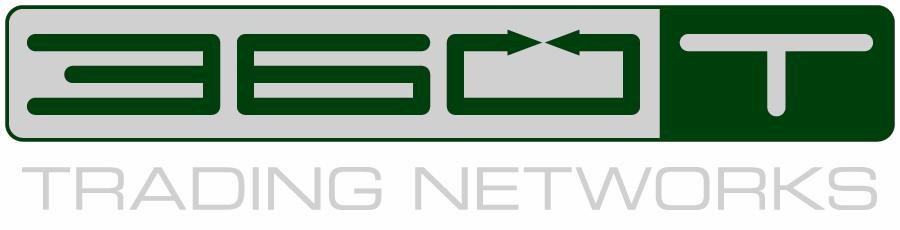 TEX MULTIDEALER TRADING SYSTEMUSER GUIDE 360T SWAP EXECUTION FACILITYFOR THE MARKET MAKER© 360 TREASURY SYSTEMS AG, 2015INTRODUCTIONIn July 2010,  the Dodd-Frank Wall Street  Reform and  Consumer  Protection Act (“Dodd- Frank” or the “Act”) was signed into U.S. federal law. The Act made changes to the financial regulatory environment in America as a way of promoting financial stability by, among other things, improving accountability and transparency in the financial system. Within the Act, Title VII concerns regulation of the over-the-counter swaps markets, which requires certain OTC derivative and FX instruments to be traded on a regulated SEF.360 Trading Networks Inc. (360T Inc.) offers a SEF venue for such transactions captured under this definition. At present, this applies to FX options and FX non- deliverable forward and Swap (NDF and NDS) instruments traded by persons identified as U.S. entities or which fall under the definitions within the Act. 360T Inc.’s SEF services will enable clients to comply with their own Dodd Frank regulatory obligations and will retain the  ability for clients to trade with greater transparency and enhanced control at every stage of the trading lifecycle.Once a client is considered by 360T to be SEF relevant, users can only trade NDF, NDS and FX Options on the SEF. U.S. clients and entities trading with U.S. clients are blocked from trading these instruments if not enabled on the SEF. The required forms have therefore to be complete as well as the administrative information within the 360T administration tool.This user manual describes the functionality available for the Market Participant trading as Market Maker under the 360T Swap Execution Facility (“360T SEF”). This means on one side the administrative functions to complete in the system prior to being able to trade under the 360T SEF, as well as the actual trading of the transactions falling under the regulation.The 360T SEF platform is embedded in the 360T trading platform, so that an entity defined as trading NDF/NDS and FX Options under the SEF can still trade all other products under the non SEF platform. This user manual only describes the SEF relevant part. Please refer to the general 360T user manuals for all non SEF business.In the 360T trader user interface, SEF related items are either displayed in green color with “SEF” in superscript, or with the mention of “SEF” in brackets, as shown in the following screen captures.A Swap Dealer who has signed the 360T SEF participation agreement can trade NDF, NDS and FX Options both under the SEF and under the non SEF platform. This happens implicitly over configuration settings on the platform, so that you as user don’t have to switch from SEF to non SEF.Whether a trade is done under the SEF or not basically depends on the country of origin of the requesting entity and user and on the country of origin of the providing entity and user.US  requesters  can  trade  only  with  counterparties  which  have  also  signed  the  SEFparticipation agreement and set up the SEF reporting parameters. Non US requesters can trade with US and non US counterparties.For the Market Maker this means the following:If you are a Swap Dealer defined with 360T as a US participant, all NDF, NDS and FX Options will be traded on the SEF. You will be able to execute trades with US and non US requesters  under  the  condition  that  you  and  the  counterparties  have  recorded  their reporting parameters.If you are a Swap Dealer defined with 360T as a non US participant, but you wish to execute trades  with US counterparties  on the SEF,  you  will have  to  record  your  SEF reporting parameters to be included in the bank basket of your clients. Trading with non US clients is off-SEF.In summary, for all cases marked as SEF above, the following prerequisites must be fulfilled:-    Company has provided 360T with its LEI-    Company is SEF enabled by 360T-    SEF Reporting parameters have been keyed in both for Company and Traders.SEF REPORTING PARAMETERSUnder the Dodd Frank Act regulation, required transaction creation data must be reported to a Swap Data Repository (SDR). In addition, data is reported to the National Futures Association (NFA) in order to conduct trade practice and market surveillance on behalf of the360T SEF. The data transmitted to the SDR and the NFA are trade execution parameters as well as activity data in general about who is trading and what is trading. For this, someparticipant specific data needs to be completed by the company and users.Once the SEF participation agreement has been signed with 360T Inc., users will have been named to 360T’s support services and given the according Administration rights to complete required parameters.The  functionality  “SEF  Data”  to  enter  the  required  data  can  then  be  found  under  theAdministration menu.Required fields are displayed in bold letters. As long as a field is shown in red color the data is incomplete and can’t be saved.Each company and user set up by 360T’s services on the platform is already associated to a country. Depending on that information, some fields might not be required. For example, if you are a UK entity but have signed the SEF participation agreement in order to be able to trade with US participants, then you will not be required to enter a SSN.Please note that if you are using an integrated price engine, the AutoDealer also needs SEF reporting data. It is assumed that it will be provided by the person responsible for the pricing system in the bank.Once all data has been provided, your provider entity will automatically be included in the requester bank basket for an NDF, NDS or FX Option trade request of market takers having a counterparty relationship with you.If the data is incomplete, the user will not be able to trade on the SEF.TRADING NDF/NDS AND FX OPTIONS AS REQUEST FOR STREAMED QUOTES ON THE SEFOnce SEF specific reporting data is defined, NDF, NDS and FX Options requests from Requesters that have also completed the SEF on-boarding can be received and priced by you.3.1  NDFNon deliverable forwards are outright contracts for non-convertible foreign currencies, which are cash-settled by using the difference between the agreed forward rate and the spot rate on the fixing date, which is usually 2 working days before the settlement date.The workflow supported in 360T’s SEF only concerns the execution of the NDF. Once NDF will be subject to clearing, further information will be completed in this manual. The settlement of the NDF always takes place offline between the counterparties.On the market taker side, an FX Non deliverable forward (NDF) product definition is opened after selecting the product  NDF in the product selection area and after clicking on a price in one of the FX Live Pricing.The  product  definition  screen  will  already  include  predefined  data  corresponding  to  the selection in the live pricing screen. For example, the currency pair and the effective date correspond to that selection.The market taker enters an NDF with the desired data, i.e. notional amount, tenor and or maturity date, fixing date and fixing reference.3.2  NDSNon-deliverable swaps traded on 360T SEF can be considered as two linked non-deliverable forwards with opposite actions.The workflow supported in 360T’s SEF only concerns the execution of the NDS. Once NDF will be subject to clearing, further information will be completed in this manual. The settlement of the NDS always takes place offline between the counterparties.The  product  definition  screen  will  already  include  predefined  data  corresponding  to  the selection in the live pricing screen. For example, the currency pair and the effective periods correspond to that selection.The market taker enters an NDS with the desired data, i.e. notional amount, tenor and or maturity date, fixing date and fixing reference.3.3  FX Options360T supports requests in first generation options, calls and puts and combinations of 2 options (zero premium or standard risk reversal or a request with two legs), European and American style.Option pricing can be requested for live pricing or with a separate spot delta hedge.3.3.1   FX Plain Vanilla/Risk Reversal / Zero Cost / Strategy optionIn addition to plain vanilla, it is possible to request combinations of 2 options.Pre-configured strategies to create a standard risk reversal or a zero-cost option are accessible over the menu Transaction.To request a zero-premium option, the user requests the strike for the first option of the combination and the bank will quote the strike of the second option.In case of a standard risk reversal, the user will request a given strike for both options and the bank will quote the premium, similar to plain vanilla options.Further freely configurable combinations of two plain vanilla options can be requested as Option Strategies. The product definition is similar to the risk reversal product definition, except that any combination of 2 options can be defined.PRICING IN THE TRADER WORKSHEETOnce a product definition is complete, the requester clicks to Send to receive quote streams to the swap dealers defined in the provider list.The following describes the workflow when the request is not routed to an automated pricing system but is published for manual pricing in 360T’s trader worksheet.A trade request routed for manual intervention shows up as a blinking line with its details, while a ringing sound notifies the trader of the incoming request. To provide a price, the trader clicks on the request line to get the quoting screen.Pricing NDFThe price of a NDF is the forward rate, which is calculated by the provided spot rate and forward points.In case the user requests a two-way price, both bid rate (on the left side) and offer rate(on the right side) have to be provided.Click to Send instantly shows the provided price to the requester in his competitive bidding screen, together  with prices  provided  by other  requested  market makers,  as  well  as with  executable and indicative orders from the SEF Order Book.Once the price is sent to the requester, the buttons Cancel and Send are replaced by the buttons Interrupt and Requote. You can withdraw your quote by clicking Interrupt. By Requote, you can directly send a newly entered quote.In case the user executes your offered price, a deal confirmation ticket is displayed to the trader.In case the requester executes the trade with a competing market maker, the offer screen automatically closes with an according sound. Pricing NDSAn NDS is priced by providing the spot rate and the swap points, potentially near and far points in case the request is a forward starting NDS.In case a two-way request is made, the swap points have to be provided on the bid and on the offer side.Once the price is sent to the requester, the buttons Cancel and Send are replaced by the buttons Interrupt and Requote. You can withdraw your quote by clicking Interrupt. By Requote, you can directly send a newly entered quote.In case the user executes your offered price, a deal confirmation ticket is displayed to the trader.Should the requester execute with another provider, the offer screen automatically closes with an according sound.Pricing OptionsThe price of an FX Option is the premium amount, which can be expressed in one of the two currencies of the underlying currency pair.The market maker usually expresses the price of the option either in terms of the base currency per unit of the underlying currency (in pips), or in percent of the notional currency.The quote is shown to the market taker in total premium amount with additional details of the price in pips of the premium currency and, in case that notional and premium currencies are the same, in % of this notional amount. If the taker requests an option price with separate delta hedge, he will also see the total notional of the spot hedge and as price indication also applied volatility in %.SEF ORDER BOOKThe SEF Order Book allows the SEF enabled users to place limit orders that can be viewed by all other users registered as SEF Participants with 360T.All users can  view all orders placed in the SEF  Order  Book. Execution  is only possible between entities that have a counterparty relationship with each other.\Orders displayed in black can be executed. Orders displayed in grey with obfuscated Company name are only indicative, as they originate from market participants without a  relationship to the entity looking at the order book.Orders for NDF, NDS and FX Options are supported in the SEF Order Book.A new order can be placed either by selecting New in the File menu, or by using the button  in the toolbar.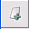 360T does not automatically match orders. The execution remains under the control of the market participants. If an order is displayed as tradable (in black), the user can execute it without placing an opposite order in the user interface but by marking it, opening the context menu over the right mouse click and then selecting Execute; or by opening it with a double- click and then clicking the Execute button.The SEF Order Book and the Request for Streamed quotes (RFS) process interact in the following way:If a RFS matches one or several orders in terms of: Action, Currency Couple, Effective Date and Maturity Date, Fixing Reference/Expiry and the notional is equal to the amount in the Limit Order and also the notional currency is the same as in the limit order then the best executable limit rate will be displayed in the competitive bidding window. In addition the best indicative limit rate will also be displayed in the RFS window if it is better than or equal to the best executable limit rate. A rate is considered indicative (non-executable), if no relationship to the company submitting the limit order exists.Limit orders cannot be partially filled.All orders placed in the SEF order book expire at the end of the trading day, i.e. at 5pm New  York. A placed order can be canceled or amended by any user in the same company as the user who has entered the order.To comply with the timing delay described in section 37.9 of the regulation, an order has to be 15 seconds in the system before a user can cancel it.CONTACTING 360TGlobal SupportPhone: +49 69 900289-19Fax: +49 69 900289-29E-Mail: support@360t.comEMEA                                                                                     AmericasGermany360 Treasury Systems AGGrueneburgweg 16-18D-60322 Frankfurt am MainPhone: +49 69 900289-0Fax: +49 69 900289-29USA360 Trading Networks, Inc.521 5th   Avenue, 38th   FloorNew    York,    NY    10175Phone: +1 212 776 2900Asia PacificSingapore360T Asia Pacific Pte. Ltd.One George Street#07-04 One GeorgeSingapore 049145Phone: +65 6325 9970Fax: +65 6536 0662RequesterProviderSEF / OFF SEFIs US PersonIs US PersonSEFIs not US PersonSEFIs not US PersonIs US PersonSEFIs not US PersonOFF SEF